FORMATO CONCENTRADOR DE REGISTRO DE LÍNEA DE INVESTIGACIÓN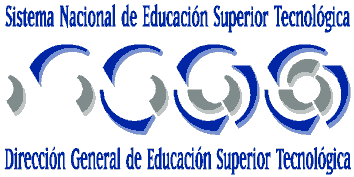 CRLI-2023Antes de proporcionar la información solicitada, lea cuidadosamente cada uno de los rubros que contiene el presente formato.INDICACIONES:*El profesor Líder de la Investigación propuesta deberá ser Profesor de Tiempo Completo (PTC). *Un profesor puede participar hasta en dos líneas de investigación, en una como líder y en otra como colaborador o como colaborador en ambas.*En el caso de las Licenciaturas y Especializaciones, el número de profesores participantes de una línea de investigación será de mínimo tres y máximo seis (incluyendo al líder de la misma). Para Programas Educativos de Maestría y Doctorado, el registro de las líneas de investigación corresponderá al núcleo académico propuesto en la apertura del programa educativo.FECHA DE ELABORACIÓNDÍAMESAÑOInstitución/Centro: TecNM/ ITS DEL OCCIDENTE DEL ESTADO DE HIDALGOLíder de la Línea de Investigación: Correo Electrónico:Nivel S.N.I. :Nombre de la Línea de Investigación:Nombre(s) de la(s) Licenciatura(s): Nombre del Programa de Estudios de Posgrado involucrado: Nombre(s) de la(s) Licenciatura(s): Nombre del Programa de Estudios de Posgrado involucrado: Objetivo General de la Línea de Investigación:No.Grado Académico*Profesores ColaboradoresPTC/PTPFirma1.2.3.4.5.6.Profesor-Líder de la línea de investigaciónNombre y FirmaJefatura de la DivisiónNombre y Firma